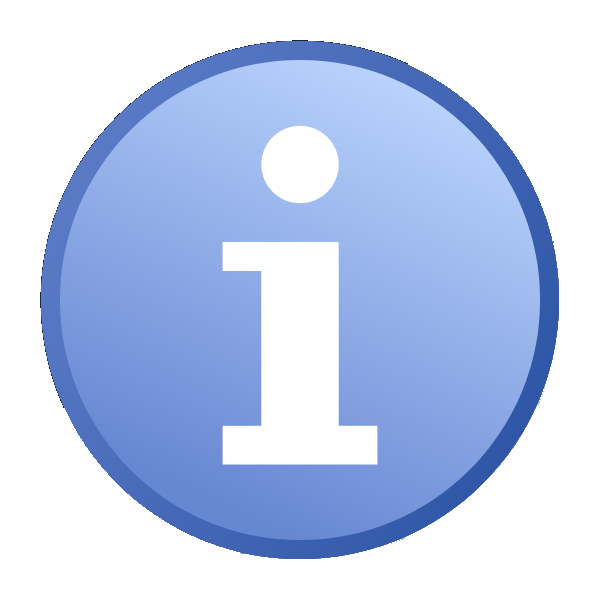 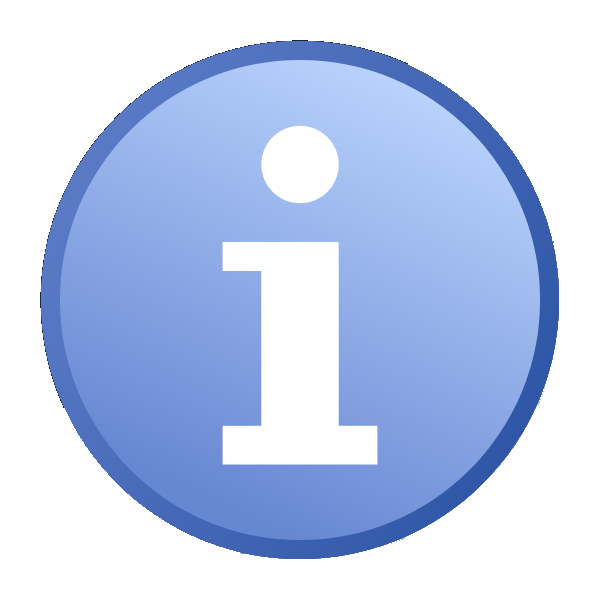 Eligibility CriteriaEligibility CriteriaPlease put an X in the box to indicate YESPlease put an X in the box to indicate YESOur project will address part of the Police and Crime PlanPlease quote which parts of the plan your project will address:Please quote which parts of the plan your project will address:We are a community-based organisation, school, parish council or business (if applying on behalf of a business, you can match fund the amount requested and can provide a service for free). We will be able to evidence that our project will have a positive impact/ address the need/reduce the problem?Our Organisation is not currently in receipt of PCC funding (or will not be for the period we are seeking funding for)Our Organisation has not submitted an application in the last 90 daysThe benefits of our project will be realised within Leicester, Leicestershire or RutlandThe bid does not exceed the £10,000 pa thresholdI/we can confirm that our organisation has all the relevant insurance documents requiredI/we can confirm that if our service uses a website then we display the appropriate privacy notices and accessibility statements where required Our organisation has a bank account with 2 signatoriesOur organisation has an Equality and Diversity PolicyOur organisation has a Safeguarding PolicyOur organisation has an Information/data security policy/protocolOur relevant staff/volunteers are DBS checkedWe will be able to adhere and comply with the Terms and Conditions as set out in the relevant funding agreement   Applicants are advised to check the detail of the funding agreement to ensure that they can comply with the Terms and Conditions associated with the funding. There are two Funding Agreements depending on the amount of funding awarded. The funding agreements can be found with the application documents here.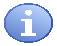 